Devetošolci, pozdravljeni!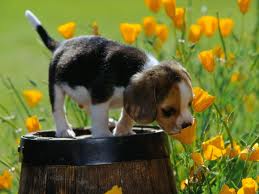 Pričel se je že četrti teden. Delo v spletni učilnici je steklo, pogrešam pa še vedno nekaj nalog nekaterih učencev. Naloge čakajo, da jih oddate v spletno učilnico v obliki PDF. Počasi se bo potrebno prebuditi, zunaj nas čaka pomlad. V tem tednu se bomo lotili lekcije 20  ter medijev in tehnike. UČBENIK str. 46 – Branje besedila ter naslov  in prevod besed v zvezek. V spletni učilnici imate ob strani spletno povezavo do slovarja. Nato pa pod zavihek SLOVAR vsak učenec doda vsaj 7 novih besed, možno je urejati tudi prevode drugih učencev. To naj vam služi kot skupinsko delo in pomoč. Dela se lotite organizirano in z dobrim urnikom, vem da vam bo vse uspelo. Tudi če naletite na oviro, počasi in premišljeno boste rešili vse. Vsi skupaj smo v takšni situaciji -novi ter se trudimo. Želim, da bo vaš teden kot je ponedeljkovo vreme - topel, sončen in poln svežine.Mit freundlichen GrüßenBSV, LehrerinPOVEZAVA ZA OGLED FILMČKA: https://www.youtube.com/watch?v=0Y4jaFP1nmw 